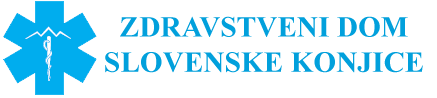 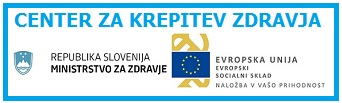 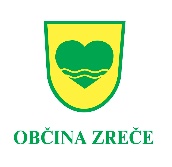 KREPITEV ZDRAVJA V ZREČAH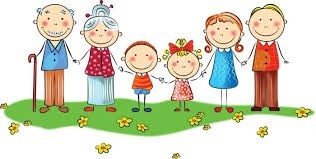 kdaj: V SOBOTO, 21.9.2019 OD 9.00 URE DO 12.00 UREkje: STADION ZREČECenter za krepitev zdravja Zdravstvenega doma Slovenske Konjice bo izvajal:test hoje na 2 km,temeljne postopke oživljanja z uporabo AED,stojnico duševnega zdravja,stojnico »skrite pasti« v hrani in pijači,meritve krvnega tlaka in sladkorja.V primeru dežja dogodek odpade.Vljudno vabljeni!